Об утверждении Положения о предоставлении гражданами, претендующими на замещение должностей муниципальной службы и служащими, замещающими должности муниципальной службы» муниципального образования «Ленский район» Республики Саха (Якутия) сведений о доходах, об имуществе и обязательствах имущественного характера         Во исполнение Указа Президента Российской Федерации от 18.05.2009 г. №559 «О представлении гражданами, претендующими на замещение должностей федеральной государственной службы, и федеральными государственными служащими сведений о доходах, об имуществе и обязательствах имущественного характера» и в соответствии требованиями Федерального закона от 25.12.2008 г. №273 ФЗ "О противодействии коррупции", Указа Президента Республики Саха (Якутия) от 16.01.2010 г. №1792 «О предоставлении гражданами, претендующими на замещение должностей государственной гражданской службы Республики Саха (Якутия) и государственными гражданскими служащими Республики Саха (Якутия) сведений о доходах, об имуществе и обязательствах имущественного характера» п о с т а н о в л я ю:         1.	Утвердить «Положение о предоставлении гражданами, претендующими на замещение должностей муниципальной службы и служащими, замещающими должности муниципальной службы» МО «Ленский район» Республики Саха (Якутия) сведений о доходах, об имуществе и обязательствах имущественного характера», согласно приложения № 1 к настоящему постановлению.        2.	Утвердить «Положение о предоставлении гражданами, претендующими на замещение должностей муниципальной службы и служащими, замещающими должности муниципальной службы» администраций сельских поселений муниципальных образований в границах МО «Ленский район» Республики Саха (Якутия) сведений о доходах, об имуществе и обязательствах имущественного характера», согласно приложению № 2 к настоящему постановлению.        3.	Признать утратившим силу Постановление от 09.02.2018 года № 01-03-123/8 «О предоставлении гражданами, претендующими на замещение должностей муниципальной службы муниципального образования «Ленский район», и муниципальными служащими муниципального образования «Ленский район» сведений о доходах, об имуществе и обязательствах имущественного характера», постановление главы от 15.11.2021 № 01-03-693/1 «О внесении изменений в постановление главы от 09.02.2018 года № 01-03-123/8».        4.  Главному специалисту управления делами (Иванская Е.С.) опубликовать настоящее постановление в периодическом печатном издании «Бюллетень органов местного самоуправления» и разместить на официальном сайте муниципального образования «Ленский район» Республики Саха (Якутия).5.Настоящее постановление вступает в силу с момента официального опубликования.        6. Контроль исполнения настоящего постановления возложить на заместителя главы - руководителя аппарата администрации по работе с ОМСУ Саморцева Е.Г. 	  Глава                                                                                Ж.Ж. АбильмановПриложение № 1 к постановлению главыМО «Ленский район» от «_____»___________________г№_________Положениео предоставлении гражданами, претендующими за замещение должностей муниципальной службы и служащими, замещающими должности муниципальной службы МО «Ленский район» Республики Саха (Якутия), сведений о доходах, об имуществе и обязательствах имущественного характера.1. Настоящим Положением определяется порядок представления гражданами, претендующими на замещения должностей муниципальной службы и служащими, замещающими должности муниципальной службы МО «Ленский район» Республики Саха (Якутия) (далее-муниципальные служащие), сведений о полученных ими доходах, об имуществе, принадлежащем им на праве собственности, и об их обязательствах имущественного характера, а также сведений о доходах супруги (супруга) и несовершеннолетних детей, об имуществе, принадлежащем им на праве собственности, и об их обязательствах имущественного характера (далее – сведения о доходах, об имуществе и обязательствах имущественного характера).2. Обязанность представлять сведения о доходах, об имуществе и обязательствах имущественного характера в соответствии с федеральными и республиканскими законами возлагается на гражданина претендующего на замещение должности муниципальной службы, при назначении на которые граждане (далее – гражданин) и при замещении которых муниципальные служащие (далее – муниципальный служащий) МО «Ленский район» Республики Саха (Якутия) обязаны представлять сведения о своих доходах, об имуществе и обязательствах имущественного характера, а также сведения о доходах, об имуществе и обязательствах имущественного характера своих супруги (супруга) и несовершеннолетних детей.3. Сведения о доходах, об имуществе и обязательствах имущественного характера представляются по утвержденным формам справок:а) гражданами – при назначении на должности муниципальной службы, предусмотренные перечнем должностей МО «Ленский район» Республики Саха (Якутия);б) муниципальными служащими, замещающими должности муниципальной службы, предусмотренные перечнем должностей МО «Ленский район» Республики Саха (Якутия) - ежегодно, не позднее 30 апреля года, следующего за отчетным.4. Гражданин при назначении на должность муниципальной службы представляет: а) сведения о своих доходах, полученных от всех источников (включая доходы по прежнему месту работы или месту замещения выборной должности, пенсии, пособия, иные выплаты) за календарный год, предшествующий году подачи документов для замещения должности муниципальной службы, а также сведения об имуществе, принадлежащем ему на праве собственности, и о своих обязательствах имущественного характера по состоянию на первое число месяца, предшествующего месяцу подачи документов для замещения должности муниципальной службы (на отчетную дату);б) сведения о доходах супруги (супруга) и несовершеннолетних детей, полученных от всех источников (включая заработную плату, пенсии, пособия, иные выплаты) за календарный год, предшествующий году подачи гражданином документов для замещения должности муниципальной службы, а также сведения об имуществе, принадлежащем им на праве собственности, и об их обязательствах имущественного характера по состоянию на первое число месяца, предшествующего месяцу подачи гражданином документов для замещения должности муниципальной службы (на отчетную дату).5. Муниципальный служащий представляет ежегодно:а) сведения о своих доходах, полученных за отчетный период (с 1 января по 31 декабря) от всех источников (включая денежное содержание, пенсии, пособия, иные выплаты), а также сведения об имуществе, принадлежащем ему на праве собственности, и о своих обязательствах имущественного характера по состоянию на конец отчетного периода;б) сведения о доходах супруги (супруга) и несовершеннолетних детей, полученных за отчетный период (с 1 января по 31 декабря) от всех источников (включая заработную плату, пенсии, пособия, иные выплаты), а также сведения об имуществе, принадлежащем им на праве собственности, и об их обязательствах имущественного характера по состоянию на конец отчетного периода.6. Муниципальные служащие, замещающие должности муниципальной службы, назначение на которые и освобождение от которых осуществляются руководителем органа местного самоуправления, а также граждане, претендующие на замещение таких должностей муниципальной службы, представляют сведения о доходах, об имуществе и обязательствах имущественного характера кадровому сотруднику органа местного самоуправления.Заполнение справки осуществляется с использованием специального программного обеспечения «Справки БК», размещенного на официальном сайте государственной информационной системы в области государственной службы в информационно – телекоммуникационной сети «Интернет»)7. В случае если гражданин или муниципальный служащий обнаружили, что в представленных ими кадровому сотруднику сведениях о доходах, об имуществе и обязательствах имущественного характера не отражены или не полностью отражены какие – либо сведения, либо имеются ошибки, они вправе представить уточненные сведения. Муниципальный служащий может представить уточненные сведения в течение одного месяца после окончания срока, указанного в подпункте "б" пункта 3 настоящего Положения. Гражданин, назначаемый на должность муниципальной службы, может представить уточненные сведения в течение одного месяца со дня представления сведений в соответствии с подпунктом "а" пункта 3 настоящего Положения. 8. В случае непредставления по объективным причинам муниципальным служащим сведений о доходах, об имуществе и обязательствах имущественного характера супруги (супруга) и несовершеннолетних детей данный факт подлежит рассмотрению на соответствующей комиссии по соблюдению требований к служебному поведению муниципальных служащих и урегулированию конфликта интересов.9. Проверка достоверности и полноты сведений о доходах, об имуществе и обязательствах имущественного характера, представленных в соответствии с настоящим Положением гражданином и муниципальным служащим, осуществляется в соответствии с законодательством Российской Федерации и Республики Саха (Якутия), муниципальными нормативно – правовыми актами.10. Сведения о доходах, об имуществе и обязательствах имущественного характера, представляемые в соответствии с настоящим Положением гражданином, муниципальным служащим, являются сведениями конфиденциального характера, если федеральным законом они не отнесены к сведениям, составляющим государственную тайну.11. Сведения о доходах, об имуществе и обязательствах имущественного характера муниципального служащего, его супруги (супруга) и несовершеннолетних детей размещаются кадровым сотрудником на официальном сайте МО «Ленский район» Республики Саха (Якутия), а в случае отсутствия этих сведений на официальном сайте – представляются общероссийским средствам массовой информации для опубликования по их запросам.12. Муниципальные служащие в должностные обязанности которых входит работа со сведениями о доходах, об имуществе и обязательствах имущественного характера, виновные в их разглашении или использовании в целях, не предусмотренных законодательством Российской Федерации, несут ответственность в соответствии с законодательством Российской Федерации.13. Сведения о доходах, об имуществе и обязательствах имущественного характера, представленные в соответствии с настоящим Положением гражданином или муниципальным служащим при назначении на должность муниципальной службы, а также представляемые муниципальным служащим ежегодно, и информация о результатах проверки достоверности и полноты этих сведений приобщаются к личному делу муниципального служащего.В случае если гражданин или муниципальный служащий, представившие в управление делами администрации муниципального органа справки о своих доходах, об имуществе и обязательствах имущественного характера, а также о доходах, об имуществе и обязательствах имущественного характера своих супруги (супруга) и несовершеннолетних детей, не были назначены на должность муниципальной службы, включенную в Перечень должностей, утвержденный постановлением главы МО «Ленский район» Республики Саха (Якутия) «О перечне должностей муниципальной службы МО «Ленский район» Республики Саха (Якутия), при назначении на которые граждане и при замещении которых муниципальные служащие обязаны представлять сведения о своих доходах, об имуществе и обязательствах имущественного характера, а также сведения о доходах, об имуществе и обязательствах имущественного характера своих супруги (супруга) и несовершеннолетних детей», эти справки возвращаются им по их письменному заявлению вместе с другими документами.14. В случае непредставления или представления заведомо ложных сведений о доходах, об имуществе и обязательствах имущественного характера гражданин не может быть назначен на должность муниципальной службы, а муниципальный служащий освобождается от должности муниципальной службы или подвергается иным видам дисциплинарной ответственности в соответствии с законодательством Российской Федерации и Республики Саха (Якутия).     Начальник правового отдела                                            О.Н. СимоноваПриложение № 2 к постановлениюМО «Ленский район» от «_____»_______________________г№_________Положениео предоставлении гражданами, претендующими за замещение должностей муниципальной службы и служащими, замещающими должности муниципальной службы администраций сельских поселений муниципальных образований в границах МО «Ленский район», сведений о доходах, об имуществе и обязательствах имущественного характера.1. Настоящим Положением определяется порядок представления гражданами, претендующими на замещения должностей муниципальной службы и служащими, замещающими должности муниципальной службы администраций сельских поселений муниципальных образований в границах МО «Ленский район» Республики Саха (Якутия)  (далее-муниципальные служащие), сведений о полученных ими доходах, об имуществе, принадлежащем им на праве собственности, и об их обязательствах имущественного характера, а также сведений о доходах супруги (супруга) и несовершеннолетних детей, об имуществе, принадлежащем им на праве собственности, и об их обязательствах имущественного характера (далее – сведения о доходах, об имуществе и обязательствах имущественного характера).2. Обязанность представлять сведения о доходах, об имуществе и обязательствах имущественного характера в соответствии с федеральными и республиканскими законами возлагается на гражданина претендующего на замещение должности муниципальной службы, при назначении на которые граждане (далее – гражданин) и при замещении которых муниципальные служащие обязаны представлять сведения о своих доходах, об имуществе и обязательствах имущественного характера, а также сведения о доходах, об имуществе и обязательствах имущественного характера своих супруги (супруга) и несовершеннолетних детей.3. Сведения о доходах, об имуществе и обязательствах имущественного характера представляются по утвержденным формам справок:а) гражданами – при назначении на должности муниципальной службы в администрации сельских поселений муниципальных образований в границах МО «Ленский район» Республики Саха (Якутия), предусмотренные перечнем должностей, утвержденных нормативным правовым актом МО «Ленский район» Республики Саха (Якутия);б) муниципальными служащими, замещающими должности муниципальной службы администрации сельских поселений муниципальных образований в границах МО «Ленский район» Республики Саха (Якутия), предусмотренные перечнем должностей, утвержденных нормативным правовым актом МО «Ленский район» Республики Саха (Якутия) - ежегодно, не позднее 30 апреля года, следующего за отчетным.4. Гражданин при назначении на должность муниципальной службы представляет: а) сведения о своих доходах, полученных от всех источников (включая доходы по прежнему месту работы или месту замещения выборной должности, пенсии, пособия, иные выплаты) за календарный год, предшествующий году подачи документов для замещения должности муниципальной службы, а также сведения об имуществе, принадлежащем ему на праве собственности, и о своих обязательствах имущественного характера по состоянию на первое число месяца, предшествующего месяцу подачи документов для замещения должности муниципальной службы (на отчетную дату);б) сведения о доходах супруги (супруга) и несовершеннолетних детей, полученных от всех источников (включая заработную плату, пенсии, пособия, иные выплаты) за календарный год, предшествующий году подачи гражданином документов для замещения должности муниципальной службы, а также сведения об имуществе, принадлежащем им на праве собственности, и об их обязательствах имущественного характера по состоянию на первое число месяца, предшествующего месяцу подачи гражданином документов для замещения должности муниципальной службы (на отчетную дату).5. Муниципальный служащий представляет ежегодно:а) сведения о своих доходах, полученных за отчетный период (с 1 января по 31 декабря) от всех источников (включая денежное содержание, пенсии, пособия, иные выплаты), а также сведения об имуществе, принадлежащем ему на праве собственности, и о своих обязательствах имущественного характера по состоянию на конец отчетного периода;б) сведения о доходах супруги (супруга) и несовершеннолетних детей, полученных за отчетный период (с 1 января по 31 декабря) от всех источников (включая заработную плату, пенсии, пособия, иные выплаты), а также сведения об имуществе, принадлежащем им на праве собственности, и об их обязательствах имущественного характера по состоянию на конец отчетного периода.6. Сведения о доходах, об имуществе и обязательствах имущественного характера представляются в администрацию сельского поселения муниципального образования в котором презентуется замещение должности или замещается должность муниципальной службы.Заполнение справки осуществляется с использованием специального программного обеспечения «Справки БК», размещенного на официальном сайте государственной информационной системы в области государственной службы в информационно – телекоммуникационной сети «Интернет»)7. В случае если гражданин или муниципальный служащий обнаружили, что в представленных ими сведениях о доходах, об имуществе и обязательствах имущественного характера не отражены или не полностью отражены какие – либо сведения, либо имеются ошибки, они вправе представить уточненные сведения. Муниципальный служащий может представить уточненные сведения в течение одного месяца после окончания срока, указанного в подпункте "б" пункта 3 настоящего Положения. Гражданин, назначаемый на должность муниципальной службы, может представить уточненные сведения в течение одного месяца со дня представления сведений в соответствии с подпунктом "а" пункта 3 настоящего Положения. 8. В случае непредставления по объективным причинам муниципальным служащим сведений о доходах, об имуществе и обязательствах имущественного характера супруги (супруга) и несовершеннолетних детей данный факт подлежит рассмотрению на соответствующей комиссии по соблюдению требований к служебному поведению муниципальных служащих и урегулированию конфликта интересов.9. Анализ представленных сведений осуществляется кадровым сотрудником администрации сельского поселения муниципального образования, по результатам которого в МО «Ленский район» направляется уведомление. При выявлении в ходе анализа оснований для проведения проверки полноты и достоверности представленных сведений глава администрации сельского поселения муниципального образования направляет в МО «Ленский район» Республики Саха (Якутия) уведомление о выявленных недостатках и заверенные копии представленных гражданином или муниципальным служащим справок о доходах, расходах, об имуществе и обязательствах имущественного характера.  10. Проверка достоверности и полноты сведений о доходах, об имуществе и обязательствах имущественного характера, представленных в соответствии с настоящим Положением гражданином и муниципальным служащим, осуществляется в соответствии с законодательством Российской Федерации и Республики Саха (Якутия), муниципальными нормативно – правовыми актами.11. Сведения о доходах, об имуществе и обязательствах имущественного характера, представляемые в соответствии с настоящим Положением гражданином, муниципальным служащим, являются сведениями конфиденциального характера, если федеральным законом они не отнесены к сведениям, составляющим государственную тайну.12. Сведения о доходах, об имуществе и обязательствах имущественного характера муниципального служащего, замещаемая должность которого включена в перечень, его супруги (супруга) и несовершеннолетних детей размещаются администрацией сельского поселения муниципального образования на официальном сайте, а в случае отсутствия этих сведений на официальном сайте – представляются общероссийским средствам массовой информации для опубликования по их запросам.13. Муниципальные служащие в должностные обязанности которых входит работа со сведениями о доходах, об имуществе и обязательствах имущественного характера, виновные в их разглашении или использовании в целях, не предусмотренных законодательством Российской Федерации, несут ответственность в соответствии с законодательством Российской Федерации.14. Сведения о доходах, об имуществе и обязательствах имущественного характера, представленные в соответствии с настоящим Положением гражданином или муниципальным служащим при назначении на должность муниципальной службы, а также представляемые муниципальным служащим ежегодно, и информация о результатах проверки достоверности и полноты этих сведений приобщаются к личному делу муниципального служащего.В случае если гражданин или муниципальный служащий, представившие в кадровую службу муниципального органа справки о своих доходах, об имуществе и обязательствах имущественного характера, а также о доходах, об имуществе и обязательствах имущественного характера своих супруги (супруга) и несовершеннолетних детей, не были назначены на должность муниципальной службы, при назначении на которые граждане и при замещении которых муниципальные служащие обязаны представлять сведения о своих доходах, об имуществе и обязательствах имущественного характера, а также сведения о доходах, об имуществе и обязательствах имущественного характера своих супруги (супруга) и несовершеннолетних детей», эти справки возвращаются им по их письменному заявлению вместе с другими документами.15. В случае непредставления или представления заведомо ложных сведений о доходах, об имуществе и обязательствах имущественного характера гражданин не может быть назначен на должность муниципальной службы, а муниципальный служащий освобождается от должности муниципальной службы или подвергается иным видам дисциплинарной ответственности в соответствии с законодательством Российской Федерации и Республики Саха (Якутия).  Начальник правового отдела                                              О.Н. СимоноваМуниципальное образование«ЛЕНСКИЙ РАЙОН»Республики Саха (Якутия)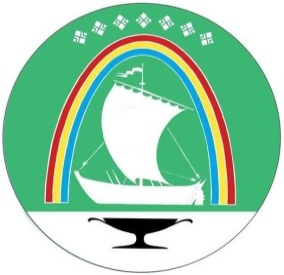 Саха Өрөспүүбүлүкэтин «ЛЕНСКЭЙ ОРОЙУОН» муниципальнайтэриллиитэПОСТАНОВЛЕНИЕ                  УУРААХг. Ленск                      Ленскэй кот «11» _сентября__2023 года                                      № _01-03-520/3__от «11» _сентября__2023 года                                      № _01-03-520/3__